UNIVERSIDADE FEDERAL FLUMINENSEESCOLA DE ENGENHARIACURSO DE ENGENHARIA DE RECURSOS HÍDRICOS E DO MEIO AMBIENTEREQUERIMENTO DE MATRÍCULA EM DISCIPLINASIlmo. Sr.(a) Coordenador (a),Através deste venho requerer minha matrícula na (s) disciplina (s) abaixo listada (s), a realizar-se no _____ período de _________, com quebra de pré-requisito ou concomitância, baseado na seguinte JUSTIFICATIVA:____________________________________________________________________________________________________________________________________________________________________________________________________________________________________________________________________________________________________________Nome: ________________________________________________________________ N° Matrícula: ________________________  Celular: ( ___ )____________________E-mail: __________________________________________ Data: _____ / _____ / ___Assinatura do Aluno (a):___________________________________________________DISCIPLINAS REQUERIDAS:____________________________________________________IVANOVICH LACHE SALCEDOSIAPE: 1305280COORDENADOR DO CURSO DE ENGENHARIA DE RECURSOS HÍDRICOS E DO MEIO AMBIENTE 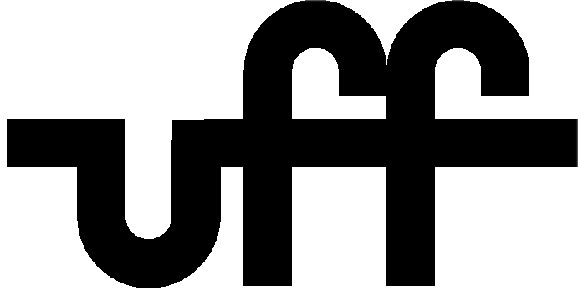 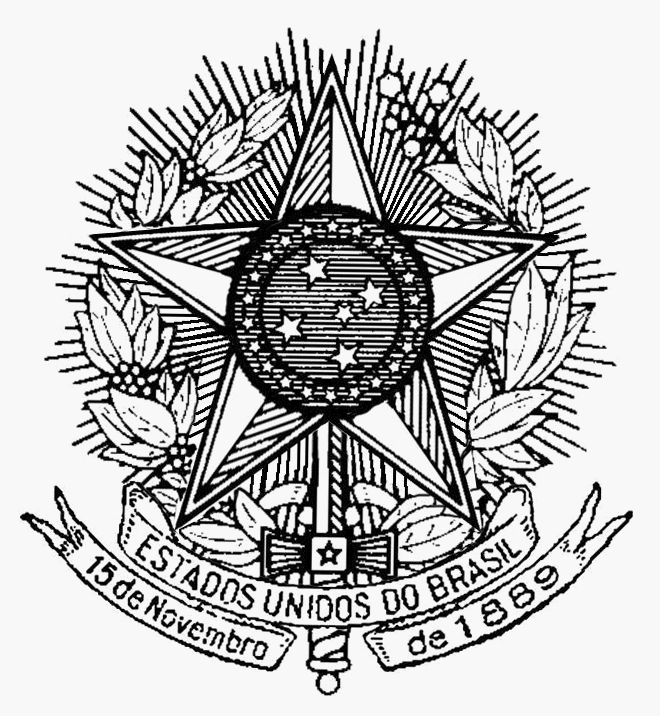 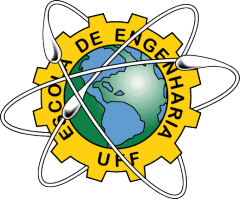 CÓDIGONOMETURMAI/T1D/I2Código e nome da disciplina de quebra ou concomitância: Código e nome da disciplina de quebra ou concomitância: Código e nome da disciplina de quebra ou concomitância: Código e nome da disciplina de quebra ou concomitância: Código e nome da disciplina de quebra ou concomitância: CÓDIGONOMETURMAI/T1D/I2Código e nome da disciplina de quebra ou concomitância: Código e nome da disciplina de quebra ou concomitância: Código e nome da disciplina de quebra ou concomitância: Código e nome da disciplina de quebra ou concomitância: Código e nome da disciplina de quebra ou concomitância: CÓDIGONOMETURMAI/T1D/I2Código e nome da disciplina de quebra ou concomitância: Código e nome da disciplina de quebra ou concomitância: Código e nome da disciplina de quebra ou concomitância: Código e nome da disciplina de quebra ou concomitância: Código e nome da disciplina de quebra ou concomitância: 1 I – Inclusão / T – Trancamento (Preenchimento pelo Aluno)2 D – Deferido / I - Indeferido (Preenchimento pela Coordenação)1 I – Inclusão / T – Trancamento (Preenchimento pelo Aluno)2 D – Deferido / I - Indeferido (Preenchimento pela Coordenação)1 I – Inclusão / T – Trancamento (Preenchimento pelo Aluno)2 D – Deferido / I - Indeferido (Preenchimento pela Coordenação)1 I – Inclusão / T – Trancamento (Preenchimento pelo Aluno)2 D – Deferido / I - Indeferido (Preenchimento pela Coordenação)1 I – Inclusão / T – Trancamento (Preenchimento pelo Aluno)2 D – Deferido / I - Indeferido (Preenchimento pela Coordenação)